, 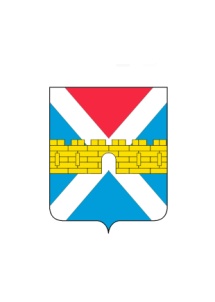 АДМИНИСТРАЦИЯ  КРЫМСКОГО  ГОРОДСКОГО  ПОСЕЛЕНИЯ КРЫМСКОГО РАЙОНАПОСТАНОВЛЕНИЕот 29.11.2021                                                                                                                            № 1171город КрымскО внесении изменений в постановление администрации Крымского городского поселения Крымского района от 8 сентября 2017 г. № 1214 «Об утверждении перечня видов муниципального контроля и органов местного самоуправления Крымского городского поселения Крымского района, уполномоченных на их осуществление»На основании решения Совета Крымского городского поселения Крымского района от 25 ноября 2021 г. № 190 «О рассмотрении протеста Крымской межрайонной прокуратуры от 30 сентября 2021 года № 7-02-2021/454 на решение Совета Крымского городского поселения Крымского района от 27 августа 2020 года № 86 «Об утверждении Положения о порядке организации и осуществления муниципального контроля в области торговой деятельности на территории Крымского городского поселения Крымского района», п о с т а н о в л я ю:1. Внести изменения в приложение к постановлению администрации Крымского городского поселения Крымского района от 8 сентября 2017 г.                 № 1214 «Об утверждении  перечня видов муниципального контроля и органов местного самоуправления Крымского городского поселения Крымского района, уполномоченных на их осуществление» и читать строку 3 в следующей редакции:2.  Общему отделу  администрации Крымского городского поселения Крымского района (Колесник С.С.) обнародовать настоящее постановление                     в соответствии с утвержденным порядком обнародования муниципальных правовых актов Крымского городского поселения Крымского района.3. Организационному отделу администрации Крымского городского поселения Крымского района (Завгородняя Е.Н.) разместить настоящее постановление на официальном сайте администрации Крымского городского поселения Крымского района в сети Интернет.4. Постановление вступает в силу со дня его подписания.Глава Крымского городскогопоселения Крымского района                                                             Я.Г. Будагов3Контроль в области торговой деятельности Сектор потребительской сферы администрации Крымского городского поселения Крымского районаПостановление администрации Крымского городского поселения Крымского района от 6 июля 2021 г. № 690 «Об утверждении административного регламента исполнения муниципальной функции  «Осуществление муниципального контроля в области торговой деятельности»